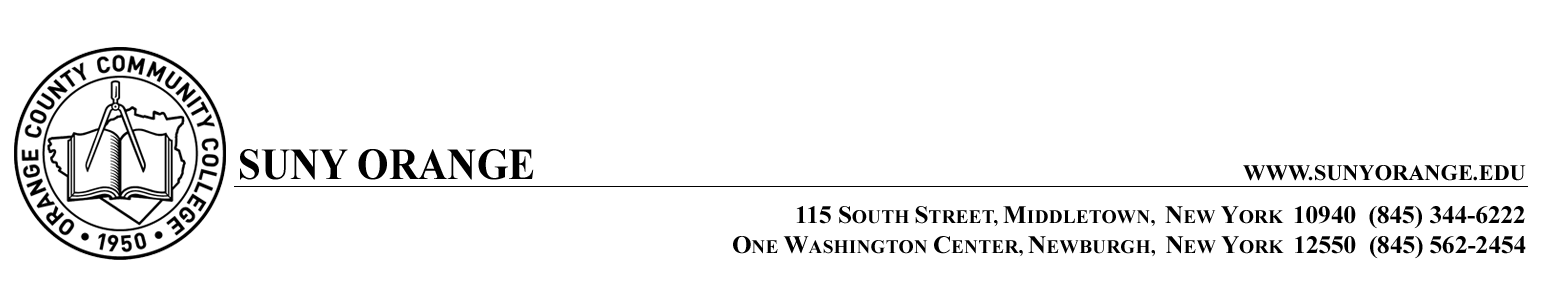 Sustainability Grant – Application (2012-13)Applicant(s) ________________________________________________________Signature of Applicant(s) ______________________________________________	Date _______________Name or Title of Proposal _____________________________________________Brief overview / description of proposal:Brief description of expected outcomes:Amount requested for grant: ______________________Amount necessary to implement proposal (if proposal is part of a larger collaborative project requiring or seeking funding from multiple sources):  ____________________I have reviewed this proposal and possible project implementation with my supervisor (and it has been determined that items within this request cannot be funded through the regular budgetary cycle):   Yes     NoProposals that address at least one of the Sustainability Committee’s goals (listed at the top of the Evaluation Rubric document) for the current academic year will be weighed more heavily but all proposals will be considered.Sustainability Grant – Application (2012--13)Please provide the following supporting documentation (proposal evaluation rubric includes these components)Provide a detailed explanation of your proposal. Include details on how the proposal meets one (or more) of the Sustainability goals for the academic year, and outline the projected impact of your proposal.  Provide an explanation of the impact of your proposal. Include an explanation of whether and to what extent, the proposal will have a direct, measureable impact. Highlight to what extent the impact is related to the Sustainability goals for the Academic year.Discuss how you intend to track, report and communicate progress and success.		Include a timeline of action steps, activities, etc. associated with the proposal.Explain how the College will realize any hard or soft cost savings. (Hard costs = savings in dollars/ energy; Soft costs = efficiency, satisfaction, productivity, etc.)Explain how the proposal will increase awareness of sustainability / sustainable responsibility.Explain how the project demonstrates a capacity for reduction of Greenhouse Gas Emissions (GHGE).  Include an explanation of the quantification of the GHGE reduction.Describe the extent of collaboration and cooperation across constituencies / groups (include the extent of buy-in and approvals that have been sought and obtained regarding the proposal).Supply and explain project budget.